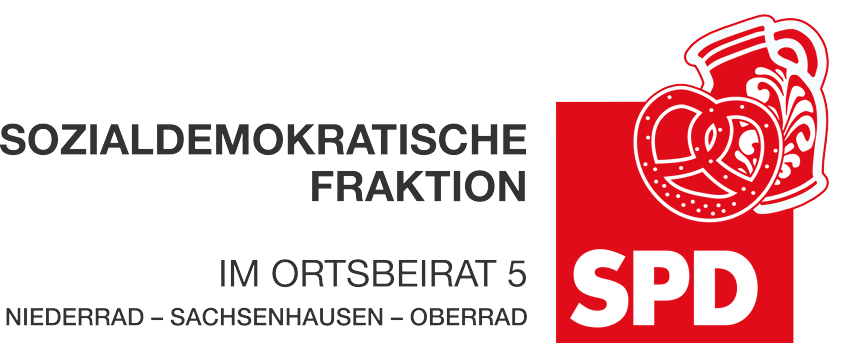 11. Oktober 2021AntragAusweitung der Tempo 30 Zone sowie Installation eines stationären Blitzers in der Trifelsstraße in NiederradDer Ortsbeirat bittet den Magistrat, die Tempo 30 Zone in der Trifelsstraße in Niederrad auf die gesamte Straße auszuweiten. Außerdem soll ein stationärer Blitzer installiert werden, um den vielen Geschwindigkeitsübertretungen entgegenzuwirken.Begründung:In der ST 1703 vom 17.09.2021 erläutert der Magistrat die aktuelle Verkehrssituation in der Trifelsstraße in Niederrad. Die erwähnten Geschwindigkeitskontrollen haben eine Übertretungsquote von 11% ergeben. Das ist zu viel. Statt weiter regelmäßig zu kontrollieren lohnt die Installation eines stationären Blitzers, um die Raser:innen dauerhaft auszubremsen. Außerdem ist es dringend nötig, die Tempo 30 Zone auf die komplette Trifelsstraße auszuweiten.Petra Korn-Overländer 						Dr. Jan Binger(Antragstellerin)							(Fraktionsvorsitzender)